.Десятидневное меню столовойДесятидневное меню столовойДесятидневное меню столовойДесятидневное меню столовойУтверждаю. 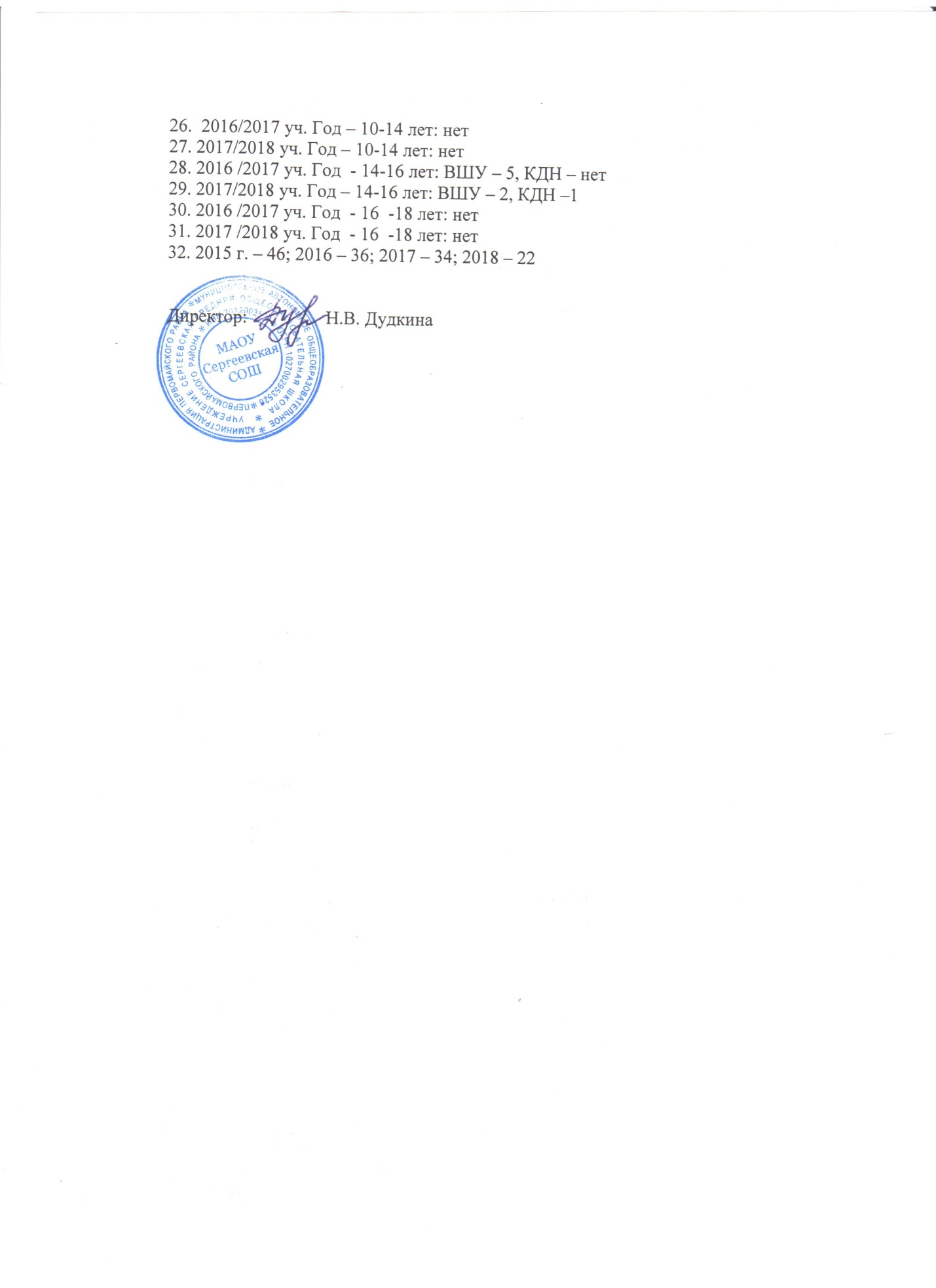 МАОУ Сергеевской СОШМАОУ Сергеевской СОШМАОУ Сергеевской СОШна 2020-2021 учебный годна 2020-2021 учебный годна 2020-2021 учебный годна 2020-2021 учебный годдля воспитанников с 3 до 5 лет.для воспитанников с 3 до 5 лет.для воспитанников с 3 до 5 лет.для воспитанников с 3 до 5 лет.n/nНаименование блюдвесбелкижирыуглеводыЭнергетическаяценностьДень 1Завтрак1.Творожная запеканка со 150/2029.2212.215.9203.72сгущённым молоком2.Хлеб302.40.412.663.63.Чай с сахаром2000.101560.44.Бананы свежие1001.5023.6100Итого:23.4012.6067.10427.72Обед1.Рассольник2001.34.013.294.02.Каша рассыпчатая рисовая1503.584.7739.314.53.Печень по-строгановски с 70/3012.317.73.46182.5соусом сметанным4.Хлеб607.41.240.6127.25.Кофейный напиток с молоком2003.62.728.3151.9Итого:28.1830.37124.86565.9Полдник1.Булочка с джемом607.082.6341.81219.072.Компот из сушеной кураги2001.0403.4140.2Итого:8.122.6345.21359.27Итого:59.7045.60237.171352.89День 2Завтрак1.Каша молочная гречневая с 200/59.212.445.1328.8маслом2.Хлеб302.40.412.663.63.Какао с молоком2003.13.225.5176.963.Груша свежая1000.4012.6052.0Итого:15.1016.095.80621.36Обед1.Борщ на мясном бульоне со200/51.785.213.6101.2сметаной2.Плов с мясом говядины17017.5113.329.46342.03.Хлеб607.41.240.6127.24.Кисель 13 витаминов2002.0034.195.0Итого:23.6918.989.76655.4Полдник1.Бутерброд с повидлом30/202.64.627.4161.02.Компот из сухофруктов2000.540.027.85107.7Итого:3.144.655.25268.7Итого:83.4275.2240.841545.46День 3Завтрак1.Суп молочный с макаронными2003.43.8216.56114.2изделиями2.Хлеб302.40.412.663.63.Яблоки свежие1000.4012.6524.Сок2001030.2124.8Итого:7.204.2271.96354.60Обед1.Суп с фасолью на мясном 2003.755.422.7168.6бульоне2.Гречка отварная с маслом130/103.034.4421.11873.Рыба тушеная с овощами1006.14.814.898.84.Хлеб607.41.240.6127.25.Кофейный напиток с молоком2003.62.728.3151.9Итого:23.8818.54107.5733.5Полдник1.Блины с маслом150/108.013.855.2377.02.Напиток витаминизированный2006.63.4721.2143.0"валетек"Итого:14.617.2776.4520Итого:45.6840.03255.861608.1День 4Завтрак1.Каша манная молочная с 200/55.97.730.3203.72маслом2.Хлеб302.40.412.663.63.Кисель 13 витаминов2002034.1954.Мандарины1001.5023.6100Итого:10.308.1077.00471.32Обед1.Суп рыбный "Сайра"20010.092.4818.0147.22.Макароны отварные1003.600.4024.41163.Котлета особая со сметанным50/308.208.0010.7148соусом4.Хлеб607.401.2040.6127.25.Компот из кураги сушеной2001.040.0034140.2Итого:30.3312.08127.7678.6Полдник1.Ватрушка с повидлом из 752.201.2022.7110.4дрожжевого теста2.Сок2001.000.0024.4101.6Итого:3.201.2047.1212Итого:43.8321.38251.81361.92День 5Завтрак1.Каша молочная рисовая 200/53.808.8041258вязкая с маслом2.Хлеб302.400.4012.663.63.Яблоки свежие1000.400.0012.6524.Кофейный напиток с молоком2003.602.7028.3151.9Итого:10.2011.9094.50525.50Обед1.Свекольник на курином 2002.007.0012.2123.0бульоне со сметаной2.Картофельное пюре1305.504.0430.3198.73.Сосиски отварные с соусом50/305.6012.602.5146сметанным4.Хлеб607.401.2040.6127.25.Молоко кипяченое2005.806.609.9122Итого:26.3031.4495.5716.9Полдник1.Булочка школьная751.1011.6029.4148.42.Чай с сахаром2000.100.0015.060.4Итого:1.2011.6044.4208.8Итого:37.7044.94234.41451.2День 6Завтрак1.Каша пшенная с маслом200/56.808.7021.2225.622.Хлеб302.400.4012.663.63.Кисель 13 витаминов 2002.000.0034.1954.Груши свежие1000.400.0012.652Итого:11.609.1080.50436.22Обед1.Суп гороховый на мясном2003.906.7028.3104.0бульоне с гренками2.Плов с мясом говядины17017.5113.3029.463423.Хлеб607.401.2040.6127.24.Какао с молоком2001.401.6017.7176.96Итого:25.2122.00116.06750.16Полдник1.Булочка ванильная503.954.2529.05170.52.Компот из яблок2000.200.0029.0116.8Итого:4.154.2558.05287.3Итого:44.7336.16239.361473.68День 7Завтрак1.Каша рисовая молочная с200/53.808.8041258маслом2.Хлеб302.400.4012.663.63.Мандарины1000.400.0012.61004.Кисель 13 витаминов2000.120.0030.12121Итого:6.709.20180.04542.60Обед1.Суп картофельный с мясными200/309.506.6023.3190.6фрикадельками2.Гречка отварная с маслом130/53.034.4421.11873.Котлета особая со сметанным50/308.208.0010.7148соусом4.Хлеб607.401.2040.6127.25.Чай с лимоном2000.100.001560.4Итого:28.2320.24110.7763.23Полдник1.Бутерброд с повидлом30/202.604.6027.4161.02.Молоко кипяченное2005.806.609.9122.0Итого:8.4011.2037.3283Итого:43.3340.64328.041588.83День 8Завтрак1.Омлет с сосисками и маслом65/57.0012.105.91612.Хлеб302.400.4012.663.63.Витаминизированный напиток2006.603.4721.2143"валетек"4.Бананы свежие 1001.500.0023.6100Итого:17.5015.9763.30467.6Обед1.Щи на мясном бульоне со200/51.786.2411.8105.9сметаной2.Макароны отварные1003.600.4024.41163.Гуляш из отварной говядины50/3015.106.403.31314.Хлеб607.401.2040.6127.25.Компот из сухофруктов2000.400.0028.4115.2Итого:23.6813.44121.1658.9Полдник1.Оладьи в духовке на молоке 150/2012.8013.1076.3474.0со сгущенным молоком2.Чай с сахаром2000.100.0015.060.4Итого:12.9013.1091.3534.4Итого:54.0842.70395.91660.9День 9Завтрак1.Каша молочная гречневая с200/59.2012.4045.1328.8маслом2.Сок2001.000.0030.2124.83.Хлеб302.400.4012.663.6Груши свежие1002.007.0012.652Итого:15.2219.80100.50569.20Обед1.Суп картофельный на мясном2001.602.1816.7493.0бульоне2.Сосиски отварные с соусом50/305.6012.602.5146сметанным3.Картофельное пюре1305.504.0430.3198.74.Хлеб607.401.2040.6127.25.Кофейный напиток с молоком2003.602.7028.3151.9Итого:23.7022.72118.44716.8Полдник1.Булочка ванильная503.954.2529.05170.52.Компот из сухофруктов2000.540.0027.85107.7Итого:4.494.2556.9278.2Итого:43.4146.77275.841564.2День 10Завтрак1.Каша молочная пшеная 200/56.808.7021.2136.3жидкая с маслом2.Какао с молоком2003.103.2025.5176.963.Хлеб302.400.4012.663.64.Бананы свежие1001.500.0023.6100Итого:13.8012.3082.90477.52Обед1.Борщ на мясном бульоне со200/51.785.2013.6101.2сметаной2.Макароны отварные1003.600.4024.41163.Гуляш из отварной говядины50/3015.105.403.31314.Хлеб607.401.2040.6127.25.Чай с лимоном2000.100.001560.4Итого:27.9813.2096.9549.6Полдник1.Блины со сметаной150/208.0013.8055.2377.02.Сок2001.000.0024.4101.6Итого:9.0013.8079.6478.6Итого:50.7839.30259.41505.72Средний за 5 дней:1512.84Средний за 10 дней:1512.84При составлении меню использовались САНПиН 2.4.1.3049-13При составлении меню использовались САНПиН 2.4.1.3049-13При составлении меню использовались САНПиН 2.4.1.3049-13При составлении меню использовались САНПиН 2.4.1.3049-13При составлении меню использовались САНПиН 2.4.1.3049-13При составлении меню использовались САНПиН 2.4.1.3049-13«Здоровое питание» в ОУ под редакцией В.И.Касаткина, М,2005 (одобрено Мин.обр.РФ).«Здоровое питание» в ОУ под редакцией В.И.Касаткина, М,2005 (одобрено Мин.обр.РФ).«Здоровое питание» в ОУ под редакцией В.И.Касаткина, М,2005 (одобрено Мин.обр.РФ).«Здоровое питание» в ОУ под редакцией В.И.Касаткина, М,2005 (одобрено Мин.обр.РФ).«Здоровое питание» в ОУ под редакцией В.И.Касаткина, М,2005 (одобрено Мин.обр.РФ).«Здоровое питание» в ОУ под редакцией В.И.Касаткина, М,2005 (одобрено Мин.обр.РФ).«Здоровое питание» в ОУ под редакцией В.И.Касаткина, М,2005 (одобрено Мин.обр.РФ).